РепкаВед: Значит дело было так:Жил на свете дед-чудак,В огороде он ходил,Взял и репку посадил.Репку (видел весь народ) -То прополет, то польет.Вырастала репка там не по дням, а по часам.Только в сказке быстро дело.Наконец она созрела.Ну, какой чудесный вид:Рядом с домом «дом» стоит.Высока, кругла, красива,Не найти другого дива.Потащил ее дедок,От старанья даже взмок.Не идут дела ей богу!Надо бабку звать в подмогу.Дед: Ой бабуля!Вед: Возопил.Дед: Помогай! Не стало сил!Вед: Баба к деду подскочила,Сзади деда ухватила,Но упрямый корнеплодИз землицы не идет.Баба: У двоих какая сила!Вед: Бабка тут заголосилаБаба: Надо внученьку позвать,Чтоб вдвоем нам не страдать.Внучка! Машенька! Мой свет! Скоро выйдешь ты, иль нет?Внучка: Ой, бабуленька, бегу!Как сумею помогу.Вед: Дед- за репку, баба- к деду.Внучка-  бабу за подол.Уж близка была победа,Только деда лист подвел.Делать нечего, и внучкаСтала звать дворняжку Жучку:Внучка: Жучка, милая, сюда!Посмотри, у нас беда!Помоги, прошу добром!Легче будет вчетвером!Кость получишь ты в награду.Вед: Помогать собачка рада.Баба с дедом, внучка с ЖучкойТянут – потянут репку,Только репка держится крепко.Надо звать опять подмогу.Побежала с грозным рыкомЖучка звать кота Мурлыку.Жучка: Эй, вставай-ка, лежебока!Вон идет, как дело плохо!Не пойдешь, я в тот же мигПотреплю твой воротник!Вед: Кот недолго собирался:Быстро с коврика поднялся,И, себя чтоб защитить,Репку обещал тащить.Тащит дед и тащит баба,Внучка с Жучкой, тащит кот,Только очень-очень слабо, дело движется вперед.Жучка: -Кот пойди назад к домишкуИ зови на помощь мышку.На нее надежда слаба.Вед: Но устали дед и баба.Кот: - Мышка! Выслежу в чуланеПомогать коль нам не станешь!Вед: Мышка пискнула:Мышка: Сейчас! Вижу вас и слышу вас.Вед: В мышке – хитрость, а не сила,Корешок перекусилаА потом, а потомПримостилась за котомУхватилась крепко, вытащили репку!А потом, что с репкой было,Сказка нам сказать забыла.Ноя знаю наперед.Все: Ели репку целый год! 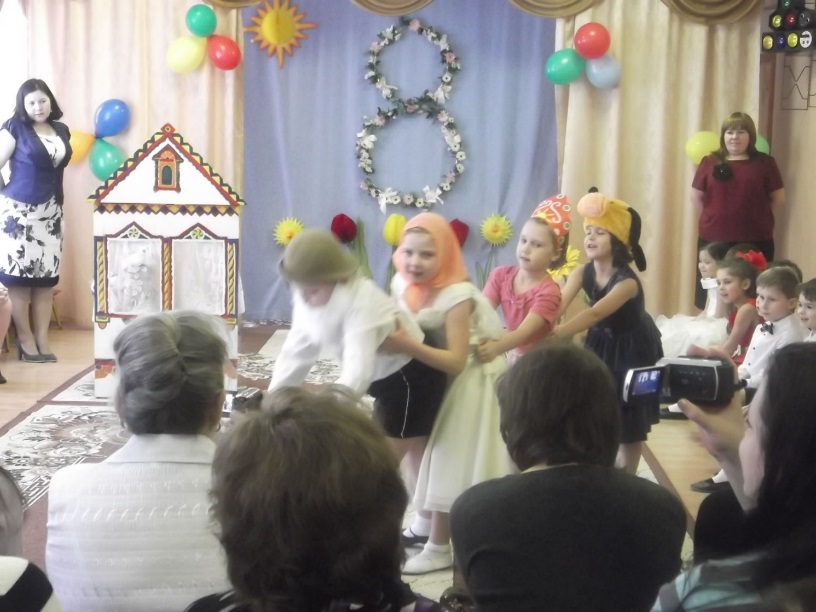 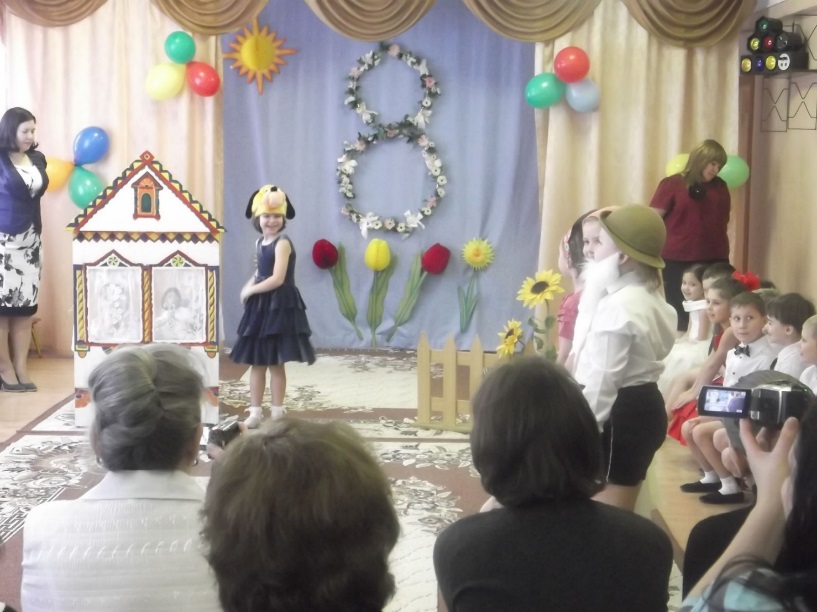 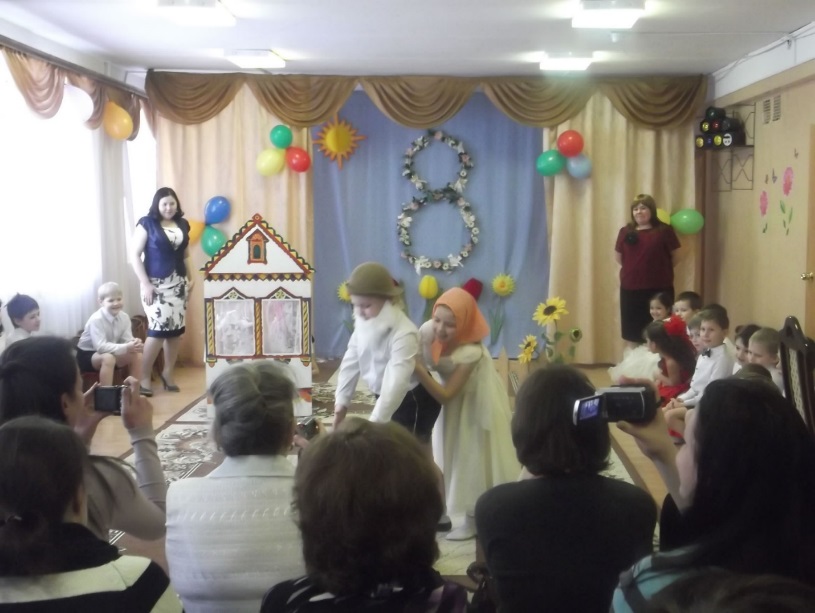 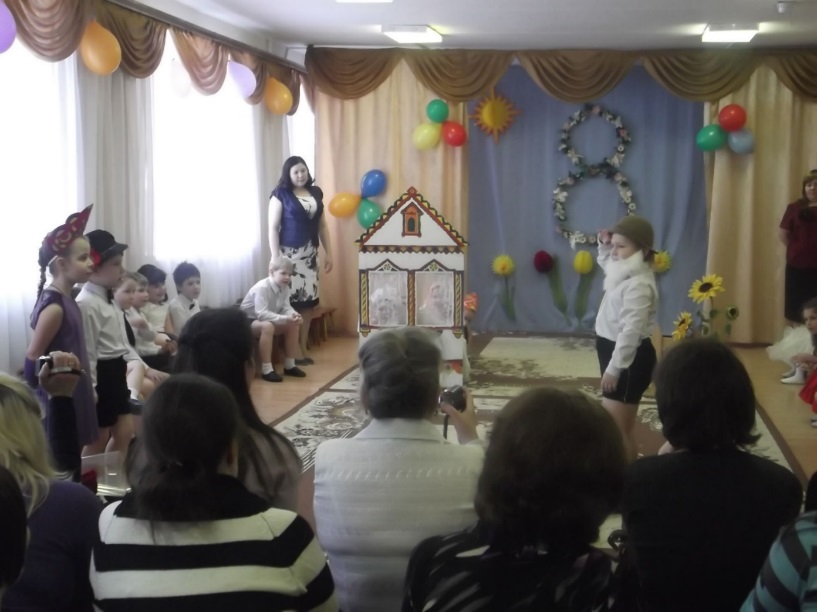 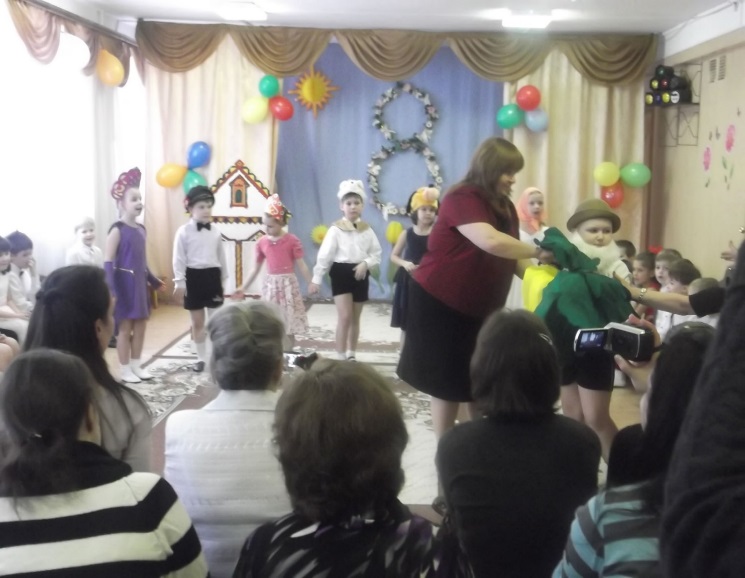 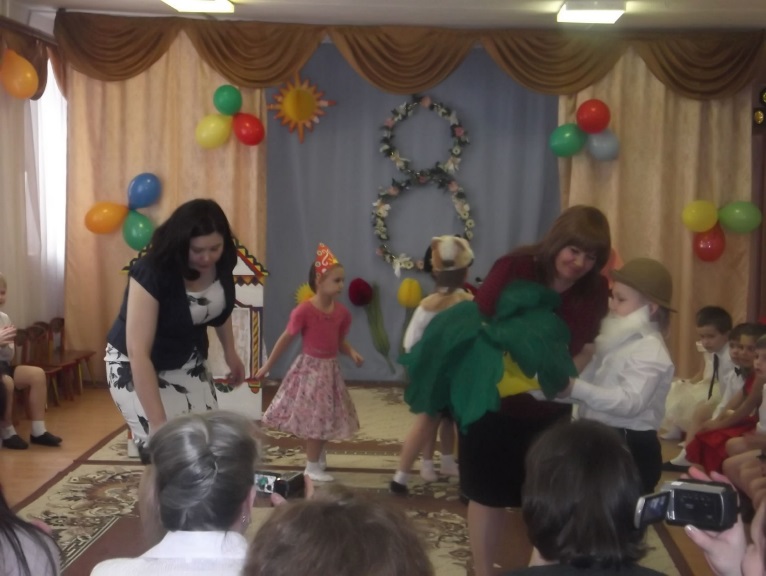 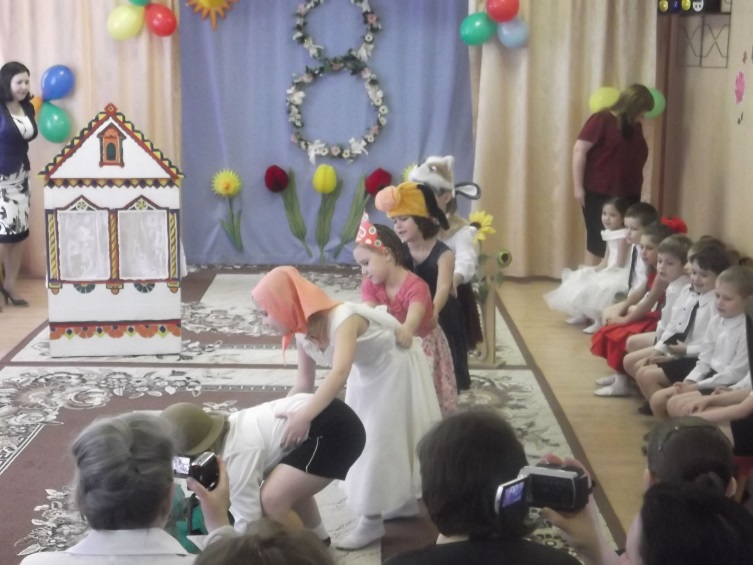 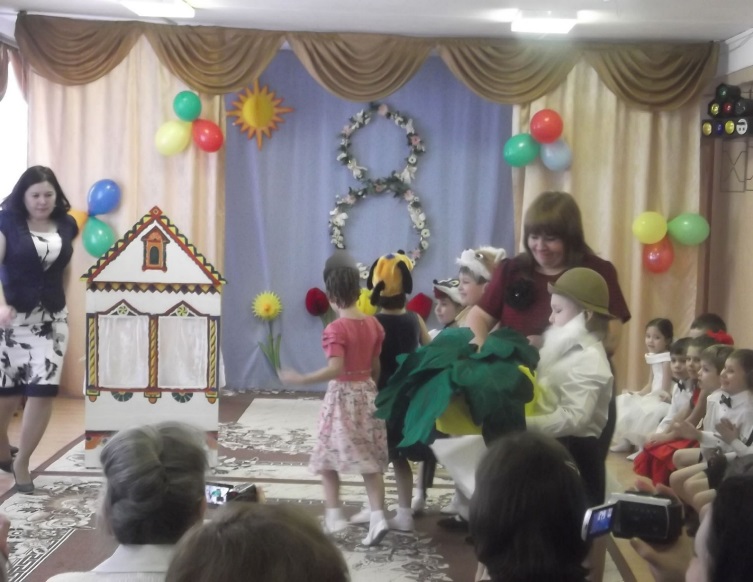 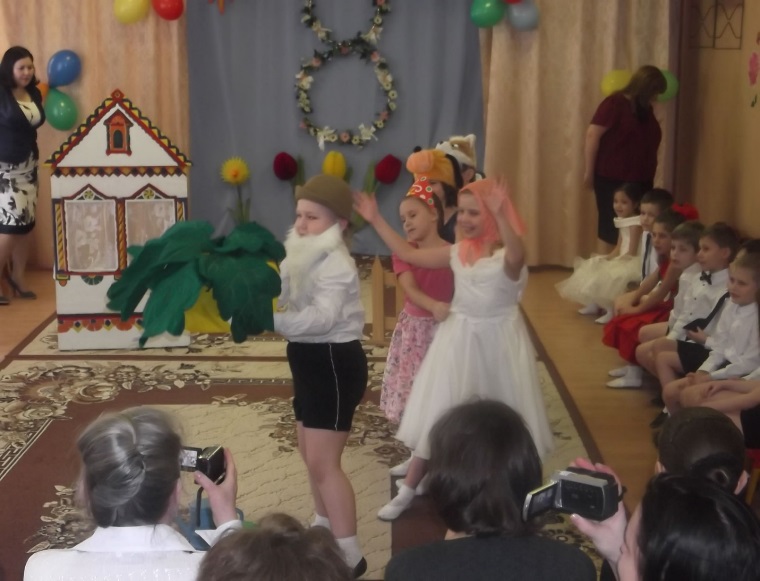 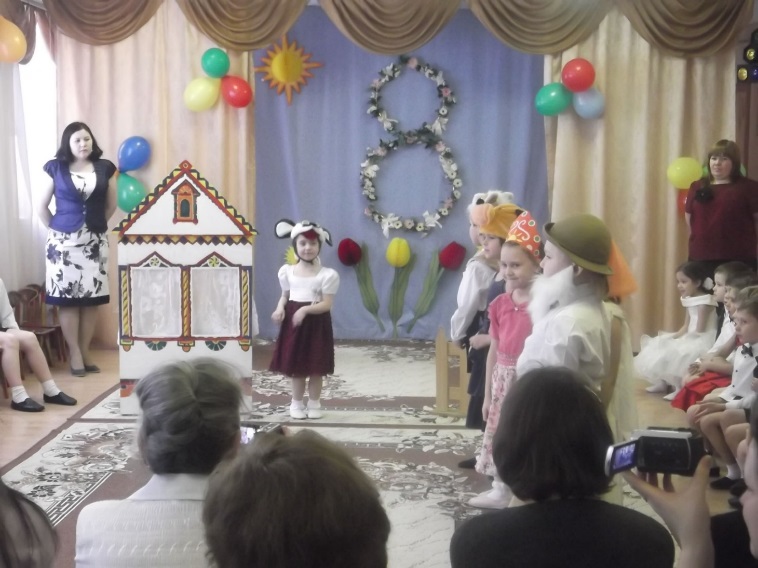 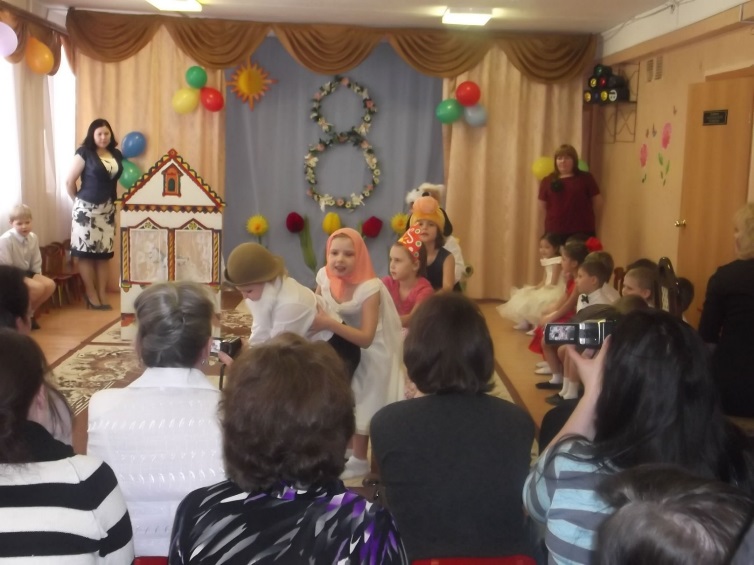 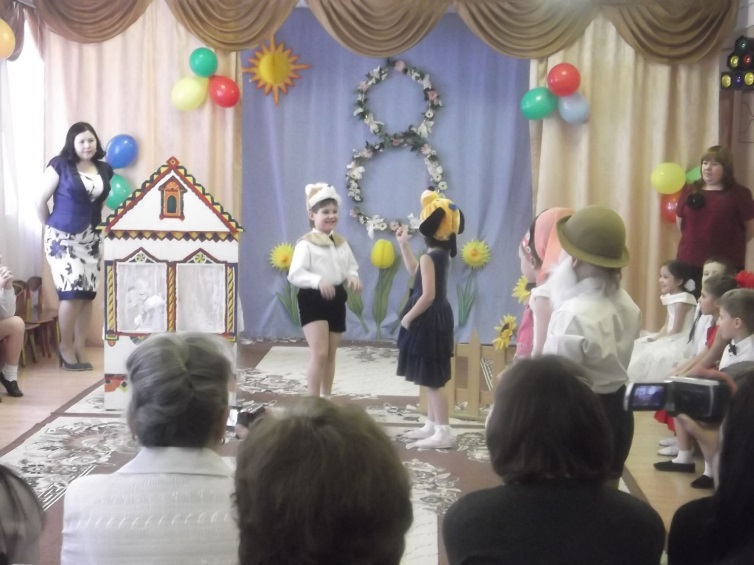 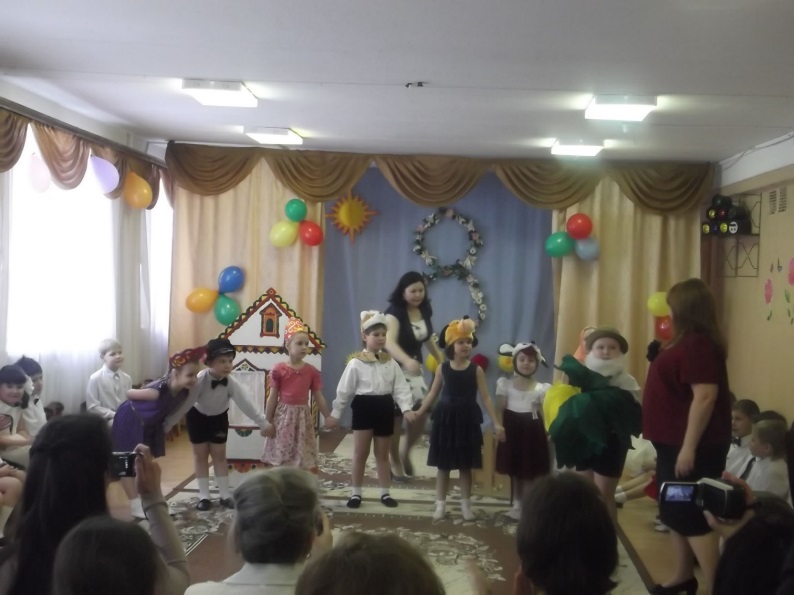 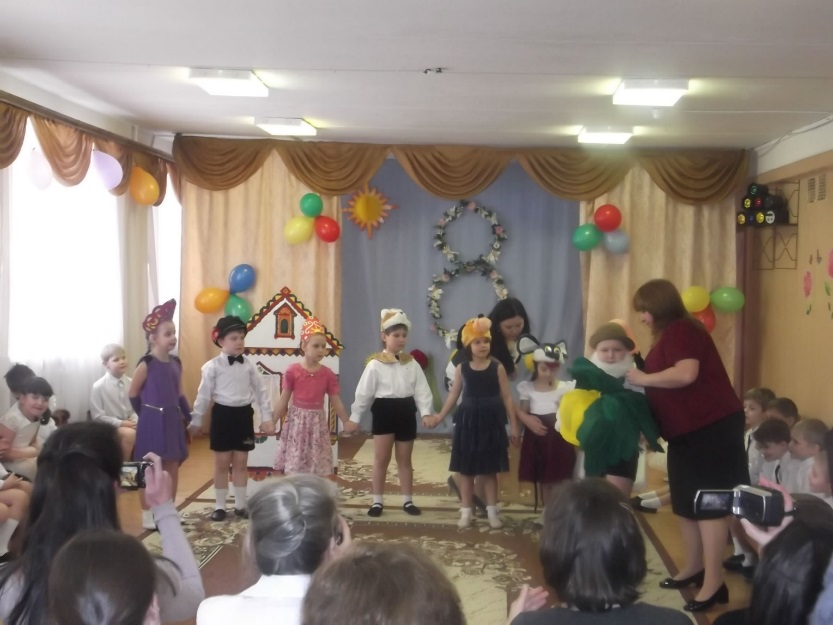 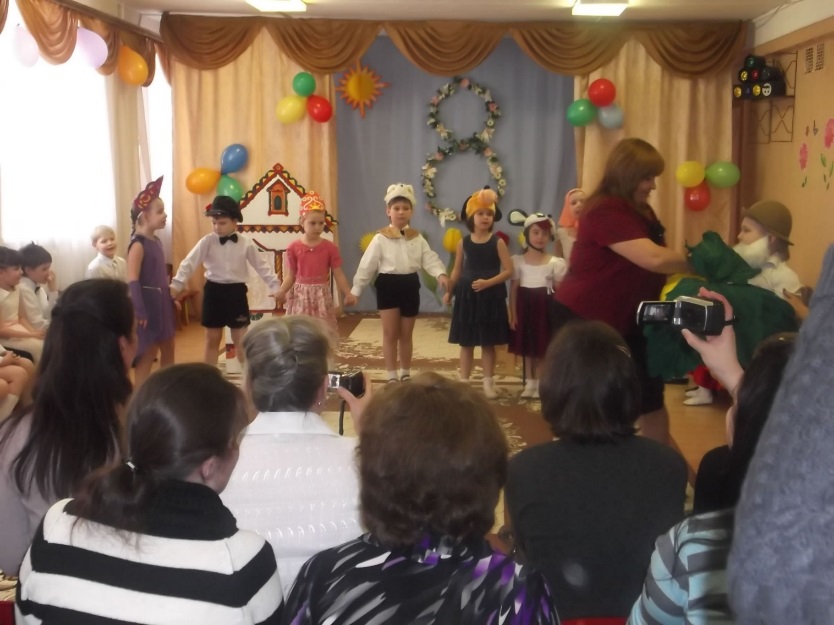 